Metodické doporučení: Peče celá země – Můj pořad o pečení _______________________________________________________Inspirace pro 4. až 5. tříduPřiložená videa jsou motivačního charakteru, inspirují děti pro vlastní práci na projektu „Můj pořad o pečení“. První video seznámí děti s bublaninou, kterou si na závěr celého projektu upečou a zároveň provedou videozáznam pečení. Druhé video demonstruje dětem, jak vypadá záznam přípravy a samotného pečení v profesionálním pořadu o vaření. Hlavním cílem doporučených aktivit je seznámit žáky s pracovním postupem, posílit u žáků finanční gramotnost a rozvíjet pracovní dovednosti s audiovizuálními technologiemi.Videa:BublaninaPečeme mechové cupcakyTéma: Můj pořad o pečeníČasová dotace: Asi 6 hodin. Lze realizovat pouze část projektu v teoretické (přípravné) rovině bez pečení a videozáznamu.Doporučené pomůcky: tablety nebo chytré telefony s připojením na internet, čtvrtky A4, výtvarné potřeby, papíry A4, potřeby pro pečení   PRVNÍ HODINA – propedeutika cizích jazyků; připravujeme receptPustíme dětem první video s bublaninou.Rozdělíme děti do skupin zhruba po 4 až 5 žácích.Každá skupina na papír A4 zapíše česky názvy ovoce, o kterém si myslí, že by mohlo být v bublanině, nebo které viděla ve videu. Ke každému názvu vyhledají buď ve slovníku, nebo na internetu cizojazyčný překlad. Mohou volit z různých jazyků. Pomocí tabletu či chytrého telefonu si poslechnou výslovnost v daném jazyce. Každé skupině lze zadat jeden z jazyků, ve kterém budou názvy ovoce hledat.Každá skupina představí ostatním vybrané ovoce ve zvoleném jazyce. Ostatní mohou hádat a odhadovat, o jaké ovoce se jedná, a případně i to, v jakém jazyce je výraz řečen.Po této aktivitě vyzveme skupiny, aby si zvolily, jaké ovoce použijí ve své bublanině, kterou budou v rámci skupiny společně péci.Žáci ve skupině vyhledají na internetu vhodný recept na třené těsto na bublaninu.Na čtvrtku A4 zapíší vybraný recept a doplní ho o obrázek.Každá skupina sestaví svůj nákupní lístek.DRUHÁ AŽ TŘETÍ HODINA – nákup potravin na bublaninuKaždá skupina nejprve odhadem nacení jednotlivé položky nákupního seznamu a odhadne celkovou cenu nákupu.Pomocí tabletů nebo chytrých telefonů v internetovém obchodě s potravinami žáci ve skupině vyhledají potraviny ze seznamu a zapíší cenu jednotlivých položek z nákupního lístku. Spočítají celkovou cenu nákupu dle internetových cen.Realizace nákupu podle nákupního lístku.Porovnají odhadnutou cenu nákupu s internetovou i reálnou cenou nákupu z místního obchodu.ČTVRTÁ HODINA – příprava na videozáznam samotného pečeníPustíme dětem druhé video, kde mohou v pořadu „Pečeme mechové cupcaky“ vidět, jak probíhá pečení.Každá skupina si připraví nakoupené potraviny a pomůcky, které bude potřebovat pro vlastní pečení.Ve skupině si žáci rozdělí role a společně vymyslí „scénář“ k vlastnímu záznamu pečení bublaniny:režisér, který bude rozhodovat o způsobu natáčení;kameraman, který zachytí záznam vaření na tablet nebo chytrý telefon;kuchař, který bude vařit;asistent kuchaře, který bude pomáhat hlavnímu kuchaři;komentátor, který bude komentovat společně s kuchařem, co se peče, a podobně.PÁTÁ HODINA – pečeníSamotné pečení s videozáznamemŠESTÁ HODINA – prezentace videíPrezentace a ochutnávka bublanin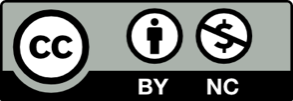 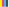 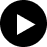 